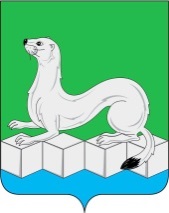 Российская ФедерацияАдминистрация Усольского муниципального районаИркутской областиРАСПОРЯЖЕНИЕОт 31.01.2022г.								№33-ррп. БелореченскийОб утверждении Плана реализации муниципальной программы «Развитие туризма» на 2022 годВ соответствии с пунктами 6.3 – 6.6 Порядка принятия решений о разработке, формировании, утверждении, реализации и оценки эффективности реализации муниципальных программ муниципального района Усольского районного муниципального образования, утвержденного постановлением администрации муниципального района Усольского районного муниципального образования от 21.02.2019г. №229 (в редакции от 31.12.2020г. №939), руководствуясь ст. ст. 22, 46 Устава Усольского муниципального района Иркутской области:1.Утвердить План реализации муниципальной программы «Развитие туризма» на 2022 год (Приложение).2.Отделу по организационной работе аппарата администрации (Пономарева С.В.) опубликовать настоящее распоряжение в газете «Официальный вестник Усольского района» и в сетевом издании «Официальный сайт администрации Усольского района» в информационно-телекоммуникационной сети «Интернет» (www.usolie-raion.ru).3.Контроль за исполнением настоящего распоряжения возложить на первого заместителя мэра района И.М. Дубенкову.Мэр Усольского муниципального районаПриложение к распоряжению администрации Усольского муниципального районаИркутской областиот 31.01.2022г. № 33-рПЛАН реализации муниципальной программы «Развитие туризма» на  2022 годИркутской области                   			   	                                        В.И.Матюха№ п/пНаименование подпрограммы, задачи, основного мероприятия, мероприятияОтветственный за выполнение мероприятия СрокСрокСрокСрокСрокПоказатели непосредственного результата реализации мероприятияПоказатели непосредственного результата реализации мероприятияПоказатели непосредственного результата реализации мероприятияПоказатели непосредственного результата реализации мероприятияОбъемы финансового обеспечения, тыс. руб. <**>Объемы финансового обеспечения, тыс. руб. <**>Объемы финансового обеспечения, тыс. руб. <**>Объемы финансового обеспечения, тыс. руб. <**>Объемы финансового обеспечения, тыс. руб. <**>Объемы финансового обеспечения, тыс. руб. <**>Объемы финансового обеспечения, тыс. руб. <**>Объемы финансового обеспечения, тыс. руб. <**>№ п/пНаименование подпрограммы, задачи, основного мероприятия, мероприятияОтветственный за выполнение мероприятия начала реализацииокончания реализацииокончания реализацииокончания реализацииокончания реализациинаименованиенаименованиеед.изм.значениеОбъемы финансового обеспечения, тыс. руб. <**>Объемы финансового обеспечения, тыс. руб. <**>Объемы финансового обеспечения, тыс. руб. <**>Объемы финансового обеспечения, тыс. руб. <**>Объемы финансового обеспечения, тыс. руб. <**>Объемы финансового обеспечения, тыс. руб. <**>Объемы финансового обеспечения, тыс. руб. <**>Объемы финансового обеспечения, тыс. руб. <**>№ п/пНаименование подпрограммы, задачи, основного мероприятия, мероприятияОтветственный за выполнение мероприятия начала реализацииокончания реализацииокончания реализацииокончания реализацииокончания реализациинаименованиенаименованиеед.изм.значениеСредства федерального бюджетаСредства федерального бюджетаСредства федерального бюджетаСредства федерального бюджетаСредства бюджета субъекта РФСредства бюджета муниципального районаСредства бюджета муниципального районаИные источники123455556678999910111112Всего по муниципальной программе «Развитие туризма»Всего по муниципальной программе «Развитие туризма»Всего по муниципальной программе «Развитие туризма»Всего по муниципальной программе «Развитие туризма»Всего по муниципальной программе «Развитие туризма»Всего по муниципальной программе «Развитие туризма»Всего по муниципальной программе «Развитие туризма»Всего по муниципальной программе «Развитие туризма»Всего по муниципальной программе «Развитие туризма»Всего по муниципальной программе «Развитие туризма»Всего по муниципальной программе «Развитие туризма»Всего по муниципальной программе «Развитие туризма»0,000,000,000,000,00302,00302,000,001.Основное мероприятие 1 «Вовлечение широких слоев населения в мероприятия туристической направленности»Основное мероприятие 1 «Вовлечение широких слоев населения в мероприятия туристической направленности»Основное мероприятие 1 «Вовлечение широких слоев населения в мероприятия туристической направленности»Основное мероприятие 1 «Вовлечение широких слоев населения в мероприятия туристической направленности»Основное мероприятие 1 «Вовлечение широких слоев населения в мероприятия туристической направленности»Основное мероприятие 1 «Вовлечение широких слоев населения в мероприятия туристической направленности»Основное мероприятие 1 «Вовлечение широких слоев населения в мероприятия туристической направленности»Основное мероприятие 1 «Вовлечение широких слоев населения в мероприятия туристической направленности»Основное мероприятие 1 «Вовлечение широких слоев населения в мероприятия туристической направленности»Основное мероприятие 1 «Вовлечение широких слоев населения в мероприятия туристической направленности»Основное мероприятие 1 «Вовлечение широких слоев населения в мероприятия туристической направленности»0,000,000,000,000,00257,00257,000,001.1.Мероприятие 1.1. «Организация и проведение событийных  мероприятий»управление по социально-культурным вопросам 01.0101.0101.0130.12количество граждан вовлеченных в мероприятия туристской направленностиколичество граждан вовлеченных в мероприятия туристской направленностиколичество граждан вовлеченных в мероприятия туристской направленностикол-во чел.30000,000,000,000,000,00247,00247,000,001.2.Мероприятие 1.2. «Создание фотоархива.Организация и проведение фотоконкурса»управление по социально-культурным вопросам01.0501.0501.0530.07количество граждан вовлеченных в мероприятия туристской направленностиколичество граждан вовлеченных в мероприятия туристской направленностиколичество граждан вовлеченных в мероприятия туристской направленностикол-во чел.30000,000,000,000,000,0010,0010,000,001.3Мероприятие 1.4. Конкурс Туристических маршрутов управление по социально-культурным вопросам01.0701.0701.0731.10количество граждан вовлеченных в мероприятия туристской направленностиколичество граждан вовлеченных в мероприятия туристской направленностиколичество граждан вовлеченных в мероприятия туристской направленностикол-во чел.30000,000,000,000,000,000,000,000,001.4«Разработка капсулы Сибирского тракта в границах Усольского района»управление по социально-культурным вопросам01.01 01.01 01.01 28.02Разработанная капсула Сибирского тракта в границах Усольского районаРазработанная капсула Сибирского тракта в границах Усольского районаРазработанная капсула Сибирского тракта в границах Усольского районаЕд.10,000,000,000,000,000,000,000,002Основное мероприятие 2. «Реализация мероприятий, направленных на информирование граждан об Усольском районе»Основное мероприятие 2. «Реализация мероприятий, направленных на информирование граждан об Усольском районе»Основное мероприятие 2. «Реализация мероприятий, направленных на информирование граждан об Усольском районе»Основное мероприятие 2. «Реализация мероприятий, направленных на информирование граждан об Усольском районе»Основное мероприятие 2. «Реализация мероприятий, направленных на информирование граждан об Усольском районе»Основное мероприятие 2. «Реализация мероприятий, направленных на информирование граждан об Усольском районе»Основное мероприятие 2. «Реализация мероприятий, направленных на информирование граждан об Усольском районе»Основное мероприятие 2. «Реализация мероприятий, направленных на информирование граждан об Усольском районе»Основное мероприятие 2. «Реализация мероприятий, направленных на информирование граждан об Усольском районе»Основное мероприятие 2. «Реализация мероприятий, направленных на информирование граждан об Усольском районе»Основное мероприятие 2. «Реализация мероприятий, направленных на информирование граждан об Усольском районе»0,000,000,000,000,0035,0035,000,002.1.Мероприятие 2.1. «Печать и издание наглядно-демонстративных материалов и рекламной продукции»управление по социально-культурным вопросам01.0101.0101.0130.1230.1230.12кол-во печатной продукциишт.30000,000,000,000,000,0010,0010,000,002.2.Мероприятие 2.2.«Изготовление и установка информационных табло, схем, с указанием объектов туризма и отдыха, знаков и надписей в общественных местах и местах, часто посещаемых туристами»управление по социально-культурным вопросам01.0501.0501.0530.1030.1030.10Количество информационных табло, знаков и надписей, установленных в общественных местах, часто посещаемых туристами с нарастающим итогом  шт.130,000,000,000,000,0010,0010,000,002.3.Мероприятие 2.3.«Разработка и издание ежегодного единого событийного календаря мероприятий района»управление по социально-культурным вопросам 01.0101.0101.0130.1230.1230.12кол-во печатной продукциишт.---0,000,000,005,005,000,002.4.Мероприятие 2.4.«Организация и участие в выставках, ярмарках, конференциях, круглых столах, форумах по вопросам развития туризма»управление по социально-культурным вопросам01.0101.0101.0130.1230.1230.12кол-во выставочных мероприятийшт.30,000,000,000,000,0010,010,00,003.Основное мероприятие 3. «Создание условий для продвижения сувенирной продукции мастеров Усольского района»Основное мероприятие 3. «Создание условий для продвижения сувенирной продукции мастеров Усольского района»Основное мероприятие 3. «Создание условий для продвижения сувенирной продукции мастеров Усольского района»Основное мероприятие 3. «Создание условий для продвижения сувенирной продукции мастеров Усольского района»Основное мероприятие 3. «Создание условий для продвижения сувенирной продукции мастеров Усольского района»Основное мероприятие 3. «Создание условий для продвижения сувенирной продукции мастеров Усольского района»Основное мероприятие 3. «Создание условий для продвижения сувенирной продукции мастеров Усольского района»Основное мероприятие 3. «Создание условий для продвижения сувенирной продукции мастеров Усольского района»Основное мероприятие 3. «Создание условий для продвижения сувенирной продукции мастеров Усольского района»Основное мероприятие 3. «Создание условий для продвижения сувенирной продукции мастеров Усольского района»Основное мероприятие 3. «Создание условий для продвижения сувенирной продукции мастеров Усольского района»0,000,000,000,000,0010,00,000,003.1.Мероприятие 3.1. Проведение конкурса «Усольский сувенир»управление по социально-культурным вопросам01.0701.0730.1130.1130.1130.11кол-во мастеров, изготавливающих сувенирную продукциюкол-во чел.180,000,000,000,000,0010,000,000,003.2.Мероприятие 3.2. Предоставление консультаций по созданию ИП, написанию бизнес-плана в сфере туризма»управление по социально-культурным вопросам, комитет по экономике и финансам01.0101.0130.1230.1230.1230.12---0,000,000,000,000,000,000,000,00